– Dressuurproef – klasse Jeugd L (tweehandig)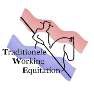 FITE WORKING EQUITATIONWEDSTRIJD:	Datum:RUITER:	PAARD:Nr:MAXIMUM RIJTIJD: 7:30 MIN.Jury:	HandtekeningFigOEFENINGENBEOORDELINGSCRITERIAcijfer0 – 10OPMERKINGEN1Binnenkomen in draf over de middenlijn min. 10 m rechtuit,halthouden, groetenRechtgerichtheid bij binnenkomen, halthouden enonbeweeglijk stilstaanOefeningen in stap2Stap op een rechte lijn, minimaal 5 passenImpuls en regelmaat van de gang, rechtgerichtheid enaanleuning3In stap een acht rijden bestaande uit twee voltes van gelijke groottebeginnend vanuit het middenImpuls en regelmaat van de gang, aanleuning, stelling enlengte buiging4¼ Keertwending (90 graden) omde achterhand naar rechtsAanleuning, stelling en buiging,regelmaat5½ Keertwending (90 graden) omde achterhand naar linksAanleuning, stelling en buiging,regelmaat6Halthouden, Achterwaarts inrechte lijn minimaal 4 passenAanleuning, regelmaat in debeweging en rechtgerichtheid7Zijwaarts in stap naar rechts minimaal 5 meterAanleuning, regelmaat in de beweging, het gericht zijn vanvoor- en achterhand8Zijwaarts in stap naar links minimaal 5 meterAanleuning, regelmaat in de beweging, het gericht zijn vanvoor- en achterhandOefeningen in draf9een acht bestaande uit twee voltes van gelijke grootte beginnend vanuit het middenNetheid van de voltes, aanleuning, balans en lengte buiging10Tempowisselingen over 3 zijden (2 lange, 1 korte): uitstrekken op lange zijden en verruimen op de korte zijdeNetheid van de overgangen, gehoorzaamheid en souplesse. Met een duidelijke verschil in tempo.11Halthouden op achterhandGehoorzaamheid,rechtgerichtheid12Minimaal 4 passen achterwaarts, daarna direct in draf overgaanVloeiende overgang, rechtgerichtheid en souplesse13Slangenvolte met 4 gelijke complete bogen.Netheid van de bogen, behoud van tact, balans en regelmaatOefeningen in galop14Twee voltes op de rechterhand van 20 m en 15 m met een duidelijk afneembaar tempo per volte.1e midden galop 2e arbeidsgalopNetheid van de voltes, verschil in spronggrootte, aanleuning, balans en tactVan hand veranderen via drafmaximaal 5 passenAanleuning, balans en tact15Twee voltes op de linkerhand van 20 m en 15 m met een duidelijk afneembaar tempo per volte.1e midden galop2e arbeidsgalopNetheid van de voltes, verschil in spronggrootte, aanleuning, balans en tactVan hand veranderen via drafmaximaal 5 passenAanleuning, balans en tact16Halthouden, stilstaan op de middenlijn, groetenRechtgerichtheid van aanrijden, halthouden enonbeweeglijkheidCommentaar:17Gangen, soepelheid, tactRegelmaat, balans en ruimheidvan iedere gang18Impuls, gehoorzaamheid en aanleuningGeen verzet, soepelheid van bewegingen, gebruik vanachterhand19Toepassing van de hulpen door deruiterHouding, zit en soepelheid vande ruiter20Artistieke waarderingHarmonie van de presentatie, herkenbaarheid van debewegingen en moeilijkheidsgraad van de proef21Kleding, harnachement enverzorgingKostuum, hoofdstel, zadel enverzorging paardPUNTENAFTREKFout in parcours ( - 5 punten/fout), 3e fout is eliminatie voor de proef.PUNTENAFTREKFout in parcours ( - 5 punten/fout), 3e fout is eliminatie voor de proef.PUNTENAFTREKFout in parcours ( - 5 punten/fout), 3e fout is eliminatie voor de proef.TOTAAL van 210:TOTAAL van 210:TOTAAL van 210:TOTAAL van 210:PercentagePercentagePercentagePercentage%